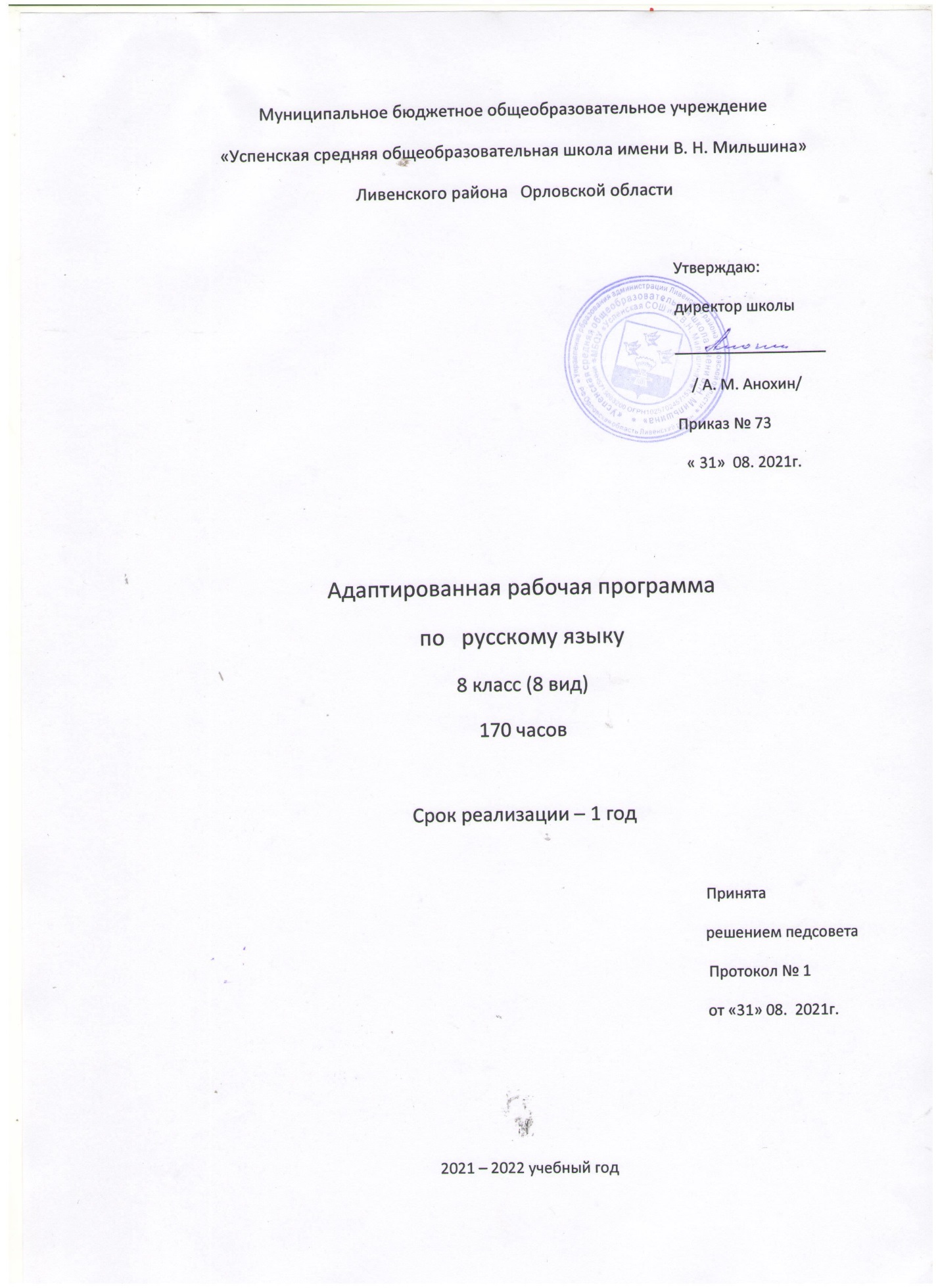 Рабочая программа составлена на основе Программы  специальных (коррекционных) общеобразовательных учреждений 8 вида. 5 – 9 классы под редакцией В. В. Воронковой – М., Гуманитарный издательский центр «Владос», 2012год. Рабочая программа по предмету «Русский язык» реализуется в соответствии с учебником, рекомендованном  Министерством образования и науки Российской Федерации: Русский язык. 8 класс: учебник для специальных  (коррекционных) общеобразовательных учреждений 8 вида ( Н. Г. Галунчикова, Э. Я. Якубовская М.,  Просвещение, 2014г). В соответствии с учебным планом  МБОУ «Успенская СОШ им. В. Н. Мильшина» на предмет «Русский язык» отведено 170 часов ( 5 часов в неделю).Планируемые результаты освоения учебного предмета.Основные требования к знаниям и умениям .Учащиеся должны знать:- главные и второстепенные члены предложения;- названия частей речи, их значения;- наиболее распространенные правила правописания слов.Уметь:- писать под диктовку тест с изученными орфограммами с предварительным разбором;- исправлять текст;- принимать участие в составлении плана, отборе речевого материала для создания текста;- разбирать слова по составу;- подбирать однокоренные слова с помощью учителя;- различать части речи с опорой на таблицу или с помощью учителя, правильно употреблять их в предложении;- решать орфографические задачи, опираясь на таблицу или с помощью учителя.Содержание учебного курса Повторение. Предложение (8 ч.)Простое и сложное предложения. Подлежащее и сказуемое в простом и сложном предложениях. Простое предложение с однородными членами. Сложное предложение с союзами И, А, НО и без союзов.Слово ( 22ч.)Состав слова.  Однокоренные слова; подбор однокоренных слов, относящихся к различным частям речи, разбор их по составу.Единообразное написание звонких и глухих согласных, ударных и безударных гласных в корнях слов.Образование слов с помощью приставок и суффиксов.Правописание приставок с О и А ( ОТ-, ДО-, ПО-, ПРО-, ЗА-, НА-),Ь, приставка ПЕРЕ-, единообразное написание приставок на согласные вне зависимости от произношения ( С-, В-, НАД-, ПОД-, ОТ-).Сложные слова. Образование сложных слов с соединительными гласными и без них.Части речи 1ч. Имя существительное -22ч.Основные грамматические категории  имени существительного. Склонение имен существительных.Правописание падежных окончаний имен существительных единственного и множественного числа. Несклоняемые существительные.Имя прилагательное – 25ч. Согласование имени прилагательного с именем существительным в роде, числе и падеже.  Правописание падежных окончаний имен прилагательных в единственном и множественном числе. Имена прилагательные на –ИЙ, -ЬЯ, -ЬЕ, их склонение и правописание. Местоимение – 14 ч.Лицо и число местоимений. Склонение местоимений. Правописание личных местоимений. Род местоимений 3-го лица единственного числа.Глагол – 48 ч.Значение глагола. Неопределенная форма глагола на –ТЬ, -ЧЬ, -ТИ.Изменение глаголов по временам. Изменение глаголов по лицам.Изменение глаголов в настоящем и будущем времени по лицам и числам (спряжение). Различение окончаний глаголов 1 и 2 спряжения ( на материале наиболее употребительных слов). Правописание безударных личных окончаний глаголов 1 и 2 спряжения, глаголов с –ТСЯ и – ТЬСЯ.Изменение глаголов в прошедшем времени по родам и числам.Предложение – 19 ч.Простое предложение. Предложения распространенные и нераспространенные. Главные и второстепенные члены предложений.  Простое предложение с однородными членами. Знаки препинания при однородных членах. Обращение. Знаки препинания при обращении.Виды предложений по интонации. Знаки препинания в конце предложений. Сложное предложение. Сложные предложения с союзами  И, А, НО и без союзов. Сравнение простых предложений  с однородными членами, соединенными союзами И, А, НО со сложными предложениями с теми же союзами.Сложные предложения со словами  КОТОРЫЙ, КОГДА, ГДЕ, ЧТО, ЧТОБЫ, ПОТОМУ ЧТО. Постановка знаков препинания перед этими словами.Связная речьИзложение по рассказу с оценкой описываемых событий. Сочинение по картинам русских и отечественных художников ( в связи с прочитанными произведениями).Сочинения творческого характера. Отзыв о прочитанной книге.Деловое письмо;  заметка в стенгазету, заявление, автобиография, анкета.Повторение пройденного за год- 11 ч.